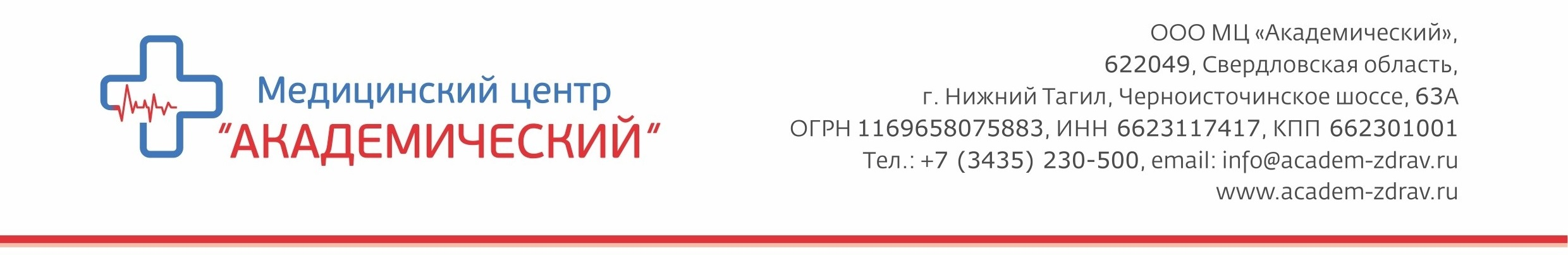 График приема граждан уполномоченными лицами ООО МЦ «Академический»Директор\главный врач:      Четверг: с 11.00 до 12.00   каб. 203Рассматривает вопросы связанные с:оплатой услугкачество оказания медицинской помощиадминистративно-хозяйственной деятельностьюэтикой и деонтологией медицинского персоналаРуководитель отдела по работе с клиентами:Среда с 11.00 до 12.00 каб. 200            Рассматривает вопросы, связанные связанных с качеством сервисных услуг.Почтовый и электронный адрес для обращений граждан:622049, г. Нижний Тагил, ул. Черноисточинское шоссе, д. 63Аinfo@academzdrav.ru.Уточнить информацию по обращению можно по телефону: 8(3435)230-500.